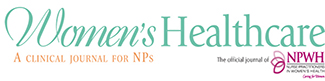 Peer Reviewer Name and Credentials: _______________________________________Date sent to Peer Reviewer: ___________	Review Due Date: ________________Focus Area of Manuscript: Clinical: ____ Policy: ____ Professional Role: ____Manuscript Title/Topic: ________________________________________________Manuscript Title/Topic: Please answer each question. 
For any answer of No provide rationale and suggestions in the Comments area below. 
Overall Assessment 
Please place an X after that statement that best sums up your impression of this manuscript. Acceptable in its current format: ___Acceptable with minor revision (include details on needed revisions in Comments area): ____Needs major revision and another review to determine suitability for publication (include details on needed revisions in Comments area): __Not suitable for publication in Women’s Healthcare: ____Comments 
If recommending minor or major revisions please provide constructive feedback on what is needed. Return your completed peer review form to Gretchen Schwenker, Managing Editor, gschewnker@healthcommedia.com. Thank you!Questions YesNoNot applicableIs the purpose of the manuscript clearly stated?Is the information provided in the manuscript accurate?Is all crucial information related to the stated purpose of the manuscript presented? Does the information flow in a logical fashion?Are references cited up to date for topic? Are references adequate to support the purpose of the manuscript? Are practice guidelines cited up to date and appropriate? Do images (e.g., tables, figures) enhance content?  Does the author clearly explain the relevance of the information provided for APRNs providing women’s healthcare? Does the manuscript add to current knowledge? 